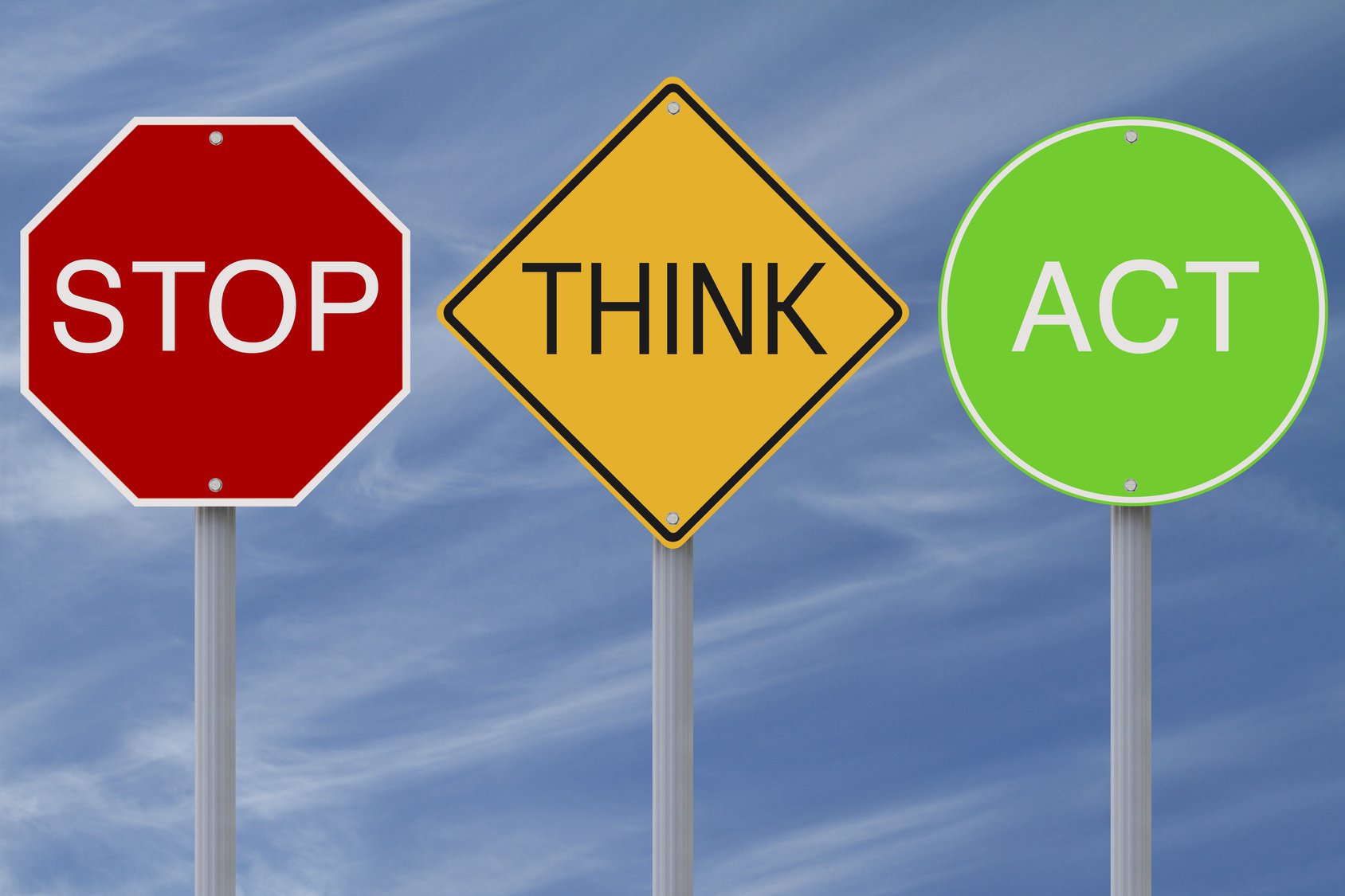 Parents!please join us for a conversation about Internet safetyThursday, February 22, 2018 6:00 pm – 8:00pm Hamden High School Room C107Join members of the Hamden School District Safety Committee and Trooper Kate Cummings, Connecticut State Police DARE Coordinator, for a discussion on Internet safety, social media awareness and current trends in Connecticut, teenage behaviors associated with social media, and current Connecticut laws.  If you would like to attend, please RSVP by February 20th.  Dinner will be provided.  Seating is limited to the first 150 participants, so register now! Contact your child’s school if you are unable to register.While this program is for parents, child care will be provided.  